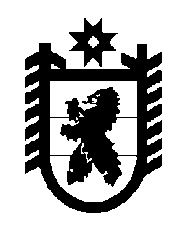 Российская Федерация Республика Карелия    УКАЗГЛАВЫ РЕСПУБЛИКИ КАРЕЛИЯО внесении изменения в Указ Главы Республики Карелия 
от 6 октября 2017 года № 184Внести в пункт 1 приложения к Указу Главы Республики Карелия 
от 6 октября 2017 года № 184 «О распределении компетенции между Главой Республики Карелия,  Первым заместителем Главы Республики Карелия – Премьер-министром Правительства Республики Карелия, заместителями Главы Республики Карелия и членами Правительства Республики Карелия» (Официальный интернет-портал правовой информации (www.pravo.gov.ru), 
9 октября 2017 года, № 1000201710090007) изменение, изложив подпункт 1 
в следующей редакции:«1) представляет Республику Карелия в отношениях с федеральными органами государственной власти, органами государственной власти субъектов Российской Федерации, органами местного самоуправления и при осуществлении внешнеэкономических связей; возглавляет Правительство Республики Карелия, ведет заседания Правительства Республики Карелия, подписывает правовые акты Правительства Республики Карелия, определяет основные направления и стратегию деятельности Правительства Республики Карелия и руководит его работой;».    
          Глава Республики Карелия                                                              А.О. Парфенчиковг. Петрозаводск23 октября 2017 года№ 188